REFERENCESAbdullah N.A.C, Spickettb, J.T,, Rumchevc, K.B., & Dhaliwald, S.S.. (2009). Validity and Reliability of The Safety Climate Measurement in Malaysia. International Review of Business Research Papers, 5 (3), 111-141.Arcury, T.A, Mills, T., Marín,A.J et al.(2012). Work safety climate and practices among immigrant Latino residential construction workers..American Journal Industies Medicine ,55(8),736-45.Barling, J., Loughlin, C., & Kelloway, E. K. (2002). Development and test of a model linking safety-specific transformational leadership and occupational safety. Journal of Applied Psychology, 87: 488–496.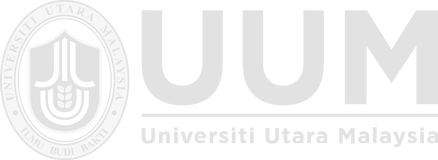 Beus,J.M, Payne S.C, Bergman M.E, et al. (2010). Safety climate and injuries: an examination of theoretical and empirical relationships. Journal Application Psychology; 95:713–27.Borman, W.C., Motowidlo, S.J.(1997). Task performance and contextual performance: The meaning for personnel selection research. Hum. Perform. (10), 99–109.Brown, R.L., & Holmes, H. (1986). The use of a factor analytic procedure for assessing the validity of an employee safety climate model.Accident Analysis and Prevention,18,455–470.Brown, K., Willis G.,& Prussia G. (2000). Predicting safe employee behavior in the steel industry: Development and test of a sociotechnical model. Journal of Operations Management, (18), 445-465.Byrnes, J., Miller, D., and Schafer, W. (1999). Gender differences in risk taking. Psychological Bulletin, 125(3), 367-383.Clara H. Mulder, (2006). Population and Housing: A Two-Sided Relationship, Demographic Research, German, 15(13), 401-412.Cheyne, A., Cox, S., Oliver, A., & Thomas, J. 1998. Modeling safety climate in the prediction of levels of safety activity. Work & Stress, 12: 255–271.Cheyne, A.J.T Cox,S., Oliver, A., Tomas, J.M., & Cox, S. 2002. The architecture of employee attitudes to safety in the manufacturing sector. Personnel Review, 31, 649 – 670.Chi, C., Chang, T. & Ting, H. (2005). Accident Patterns and Prevention Measures for Fatal Occupational Falls in the Construction Industry. Applied Ergonomics, 36, 391-400.Cochran, W. (1977). Sampling Techniques (3rd ed.). New York: John Wiley and Sons.Choudhry R.M, Fang D, & Lingard H. (2009). Measuring safety climate of a construction company. Journal Construction Engineering Management, 135, 890–899.Choudhry, M.R., Fang, D.P., and Mohamed, S. (2007). The nature of safety culture: A survey of the state of the art. Safety Science, 45(10), 993-1012.Cohen, J. (1988). Statistical power analysis for the behavioral sciences.Hillsdale, NJ: Lawrence Erlbaum Associates, 75Cohen, H. H., Jensen, & R. C. (1984). Measuring the effectiveness of an industrial lift truck safety training program. Journal of Safety Research, 15, 125–135.Cooper, D. (1995). Measurement of safety climate: a component analysis. Proceedings from: Institute of Occupational Safety & Health (IOSH) Meeting, Pearson Park Hotel.Cooper, M. D., & Phillips, R. A. (2004). Exploratory analysis of the safety climate and safety behavior relationship. Journal of Safety Research, 35 (5), 497-512.Cox, S.; Cheyne, A. (2000). Assessing safety culture in offshore environments. Safety Science, 34, 111–129.Coyle, I.R., Sleeman, S.D., Adams, N. (1995). Safety Climate. Journal of Safety Research, 26, (4), 247-254.Dedobbeleer, N., & Beland, F. (1991). A safety climate measure for construction sites. Journal of Safety Research, 22, 97-103.Dong, X.S., Fujimoto, A.,& Ringen, K., Men, Y. (2009). Fatal fall among Hispanic construction workers. Accident Analysis & Prevention 41(5), 1047-52.Dollard.M., Mcternan.W.(2011). Psychosocial safety climate: a multilevel theory of work stress in the health and community service sector.Epidemiol Psychiatric Science, 20(4) 287-293.Fang DP, Chen Y, Wong L. (2006). Safety climate in construction industry: a case study in Hong Kong. Journal of Construction Engineering Management, 132, 573–584.Fishbein, M., & Ajzen, I. (1975). Belief, Attitude, Intention, and Behavior: An Introduction to Theory and Research. Reading, MA: Addison- Wesley.Flin, R., Mearns, K., Fleming, M., Gordon, R., (1996). Risk Perception and Safety in the Oshore Oil and Gas Industry. HSE Books, Suolk.Flin, R., (1998). Safety condition monitoring. Lessons from `Man-Made Disasters'. Journal of Contingencies and Crisis Management 6, 88- 92.Flin, R., Mearns, K., O‟Connor, P., & Bryden, R. (2000). Measuring safety climate: Identifying the common features. Safety Science, 34: 177–192.Flin, R., Mearns, K. & Burns, C. (2004). Hospital safety climate scale,University of Aberdeen.Ford, J. K., Salas, E., Kozlowski, S., Kraiger, K., & Teachout, M. S. (Eds.). (1994). Improving training effectiveness in work organizations. Hillsdale, NJ: Erlbaum.Fugas, C., Silva, S., & Meliá, J.(2012). Another look at safety climate and safety behavior: Deepening the cognitive and social mediator mechanisms. Accident Analysis and Prevention, 45, 468-477.Glendon, A. I., and Stanton, N. A.,(2000). Perspectives on safety culture.Safety Science., 34, 193–214.Glendon, A., Litherland, D. (2001). Safety climate factors, group differences and safety behaviour in road construction, Safety Science, 39, 157–188Guldenmund, F.W., (2000). The nature of safety culture: a review of theory and research. Safety Science, 34, 215–257.Griffin MA, & Neal A. (2000). Perceptions of safety at work: a framework for linking safety climate to safety performance, knowledge, and motivation. Journal Occupational Health Psychology, 5, 347–58.Gyekye, S.A., & Salminen, S. (2011). Organizational safety climate: impact of gender on perception of workplace safety. International Journal of Psychology Research, 6(5): 1932-6092Hair, J.F.,   Celsi,   M.W.,   Money,   A.H.,   Samuoel,   P.   &   Page,M.J. (2011). Essentials of business methods, 2nded. Armonk, New York: M.E. Sharpe Inc.Hayes, B. E., Perander, J., Smecko, T., & Trask, J. (1998). Measuring perceptions of workplace safety: Development and validation of the Workplace Safety Scale. Journal of Safety Research, 29(3), 145–161Hofmann, D. A., & Stetzer, A. (1998). A cross-level investigation of factors influencing unsafe behaviors and accidents. Personnel Psychology, 49, 307–339Hon, C.K.; Chan, A.P.; Yam, M.C. 2014.Relationships between safety climate and safety performance of building repair, maintenance, minor alteration, and addition (RMAA) works. Safety Science (65), 10–19.Huang, Y.H., Ho, M., Smith, G.S., Chen, P.Y. (2006). Safety climate and self reported injury: assessing the mediating role of employee safety control, Accident Analysis and Prevention, 38: 425 – 433.Huang D.T., et al.: Perceptions of safety culture vary across the intensive care units of a single institution (2007). Crit Care Med 35:165–176, Jan. 9. Rose J.S., et al.: A leadership framework for culture change in health care.Institute of Medicine, (1999). To Err is Human: Building a Safer Health System. Washington, D.C.: National Academy Press.Kemmlert K, Lundholm L. (2001) .Slips, trips and falls in different work groups with reference to age and from a preventive perspective. Journal Application Ergonomic; 32:149–5Kermode, M. Jolley D, Langkham B, Thomas MS, Holmes W, Gifford SM. (2005). Compliance with universal standard precautions among healthcare workers in rural north India. American Journal Infection Control.; 33(1):27-33.Krejcie, R.V., & Morgan, D.W. (1970). Determining sample size for research activities. Educational and Psychological Measurement, 30,607-610Kohn LT, Corrigan JM, Donaldson MS, editors. To err is human: building a safer health system. (2000). A report of the Committee on Quality of Health Care in America, Institute of Medicine. Washington, DC: National Academy Press.Lu, C. S. and Shang, K. C. (2005) .An empirical investigation of safety climate in container terminal operators, Journal of Safety Research, 36, pp. 297–308.Lyu, S., Carol K. H. Hon, Albert P. C. Chan, Francis K. W. Wong&Arshad Ali Javed. (2018). Relationships among Safety Climate, Safety Behavior,and Safety Outcomes for Ethnic Minority Construction Workers. International. Journal. Environment. Research. Public Health 15, 484.Mason, S. Simpson G,.(1995). Measuring safety attitudes to target management action. The Safety and Health Prationer, 17-20Mahabadi, H.A., Bagher S.M., Masood Ghanbari M.K. (2015). Investigation of Safety Climate in an Oil Industry in Summer. Health Scope 4(2).McNamee R, Kemmlert K, Lundholm L, et al. (1997). Injuries after falls at work in the United Kingdom and Sweden with special references to fractures in women over 45. Journal of Occupational Environment Medicine,54:785–92.Masood, R., Choudhry, R.M. (2012). Investigation of demographic factors relationship with safety climate. 48th ASC Annual International Conference Proceedings.Mearns, K., Whittaker, S., & Flin, R. (2003). Safety climate, safety management practices and safety performance in offshore environments. Safety Science, 41, 641−680.Miliji, M., Mihajlovi, I., Nikoli, D.,Zivkovi, Z., 2014. Multicriteria analysis of safety climate measurements at workplaces in production industries in Serbia.International Journal of Industrial Ergonomics;44:510-519Mohamed, S. (2002). Safety climate in construction site environments.Journal of Construction Engineering and Management, 128(5), 375– 384.Mohamed, S. (2003).Scorecard Approach to Benchmarking Organizational Safety Culture in Construction., Journal Construction. Engineering Management., 129(1), 80–88.Naveh, E., Katz-Navon, T. and Stern, Z. (2006), “Readiness to report medical treatment errors: the effects of safety procedures, safety information, and priority of safety”, Medical Care,44, 117-23.Nahrgang, J.D., Morgeson, F.P. & Hofmann, D.A. (2007). ”Predicting safety performance: a meta-analysis of safety and organizational constructs”, Poster session presented at the 22nd Annual Conference of the Society for Industrial and Organizational Psychology, New York. Retrieved: 15 April 2008, from http://www.msu.edu/~morgeson/nahrgang_morgeson_hofmann_200 7.pdf.Neal A, Griffin MA, Hart PM. (2000). The impact of organizational climate on safety climate and individual behavior. Safety Science, 34, 99-109.Neal, A. & Griffin, M.A. (2002). Safety climate and safety behaviour,Australian Journal of Management, 27.Nelson, D., Bolen, J., and Kresnow, M. (1998). Trends in safety belt use by demographics and by type of state safety belt law, 1987 through 1993. American Journal of Public Health, 88, 2, 245-249.OHSAS 18001 (1999), Occupational Health and Safety Assessment Series, British Standard Institute, London.Ojanen, K., Seppala, A., Aaltonen, M. (1988). Measurement methodology for the effects of accident prevention programs. Scandinavian Journal of Work, Environment and Health, 14, 95-96.Olsen E, & Aase K. (2010). A comparative study of safety climate differences in healthcare and the petroleum industry. Quality & Safety Health Care, 19, 75-79.Porter L.W, Christian J. Moffitt G.(2006). Workplace diversity and group relations: an overview. Gr Process Integrations Relation; 9:459–66.Qual Saf Health Care (2005). Measuring patient safety climate: A review of surveys;14:364–366.Reber, R.A., Wallin, J.A. (1984). The effects of training, goal setting, and knowledge of results on safety behavior: a component analysis. Journal Academic Management., 27, 544–560.Seth. Salminen. (2011). Organizational safety climate. Retrieved fromhttps://www.researchgate.net/publication/292836091_Organizational_safe ty_climate_Impact_of_gender_on_perception_of_workplace_safety [accessed Jun 03 2018].Seo, Mohammad & R.TorabiEarl H.H ,et al. A cross-validation of safety climate scale using confirmatory factor analytic approach. Journal of Safety Research 35,427-445.Simard, M., & Marchand, A.(1995). A multilevel analysis of organizational factors related to the taking of safety initiatives by work groups. Safety Science, 21, 113-129.Siu, O. L., Donald, I., Phillips, D. R., & She, K. H. B. (2000). Safety climate and employee health among blue collar workers in Hong Kong and China: Age and gender differences (CPPS Working Paper Series No.104). Retrieved from Lingnan University website: http://commons.ln.edu.hk/cppswp/49/Siu, O.l., Phillips, D. R., Leung, T.W .2003. Age differences in safety attitudes and safety performance in Hong Kong construction workers. Journal of Safety Research, 34(2), 199-205.Smedley, A. (1998). “Race”   and   the   construction   of   human identity. American Anthropologist, 100, 690–702.Stalneker, C.K. 1998. Safety of older workers in the 21st Century.Professional Safety; 43; 28-31.Stoilkoyska.B, Pancovska.V, Mijoski.G. (2015). Relationship of safety climate perceptions and job satisfaction among employees in the construction industry: the moderating role of age. 21(4)440-447.Swedler DI, Verma SK, Huang Y-H, et al. (2015). A structural equation modelling approach examining the pathways between safety climate, behaviour performance and workplace slipping. Journal Occupation Environment Medicine; 72:476–481.Teo, E., & Feng, Y. (2009). The role of safety climate in predicting safety culture on construction sites. Architectural Science Review, 52 (1), 5-16.Thompson, R., Hilton, T., & Witt, A. (1998). Where the rubber meets the shop floor: A confirmatory model of management influence on workplace safety. Journal of Safety Research, 29: 15–24.Topf, M. D. (2000). General next? Occupational Hazards, 62, 49 – 50.Varonen U, Mattila M. (2000). The safety climate and its relationship to safety practices, safety of the work environment and occupational accidents in eight wood processing companies. Accident Analysis Prevention, 32, 761–769.Vinodkumar, M.; Bhasi, M. (2010) Safety management practices and safety behaviour: Assessing the mediating role of safety knowledge and motivation. Accident Analysis Prevention., 42, 2082–2093.Weick K, Sutcliffe K, Obstfeld D. (2010). Organizing for reliability: processes of collective mindfulness. Research Organization Behavior., 21:81–123.Williamson, A.M., Feyer, A.M., Cairns, D. & Biancotti, D. (1997). The development of a measure of safety climate: the role of safety perceptions and attitudes, Safety Science, 25(1), 15 – 27.Wu, T.-C., Liu, C.-W., & Lu, M.C. (2007). Safety climate in university and college laboratories: Impact of organizational and individual factors. Journal of Safety Research, 38(1), 91–102.Zohar D (2000) A group-level model of safety climate: testing the effect of group climate on microaccidents in manufacturing jobs. Journal Application Psychology, (85), 587–96.Zohar D. (1980). Safety climate in industrial organizations: theoretical and applied implications. Journal Application Psychology, 65, 96-102.Zohar D. (2003). Safety climate: conceptual and measurement issues. In: Quick JC, Tetrick LE, eds. Handbook of occupational health psychology. Washington, DC: American Psychological Association, 123–42.Zohar, D. (2002). Safety Climate: Conceptual and measurement Issues. In James C. Quick, Lois E. Tetrick, & Lennart Levi (Eds.), Handbookof	Occupational	Health	Psychology.	American	Psychological Association (APA).Zohar, D. (2008). Safety climate and beyond: a multi-level multi-climate framework, Safety Science, 46(3), 376 – 387.